Грабли роторные навесные KolibriВалкообразование – это важный и ответственный этап всего кормозаготовительного процесса. Грабли роторные навесные Kolibri идеально подойдут хозяйствам, которые самостоятельно заготавливают корма для своих нужд. Производительность Kolibri доходит до 5,4 га/ч при ширине захвата до 4,7 м.Грабли роторные навесные Kolibri производят тщательное сгребание трав из прокосов в ровные валки, легкое ворошение скошенной массы в прокосах, оборачивание, разбрасывание и сдваивание валков. Возможность выбора ширины валка позволяет подстроиться под дальнейшую работу имеющегося у Вас пресс-подборщика. С целью повышения качества заготавливаемого корма применяется «тандем-каретка». Её особенностью является близкое расположения копирующих колес к граблинам, что существенно повышает качество копирования и предельно сокращается возможное загрязнение корма. Это особенно важно на естественных сенокосах. Простота конструкции – залог максимального удобства и легкости эксплуатации: быстрая замена граблин существенно экономит Ваше время, а удобная и прочная конструкция навески облегчает и повышает удобство агрегатирования с трактором.Использование качественных материалов, деталей и узлов гарантирует надежную эксплуатацию и минимизацию простоев по причине обслуживания и ремонта в течение длительного времени. Выполненная с применением лучших материалов, окраска позволит уберечь грабли от коррозии и сохранить оригинальный внешний вид на протяжении длительного времени.Грабли роторные навесные Kolibri покажут отличные результаты работы с минимальными потерями.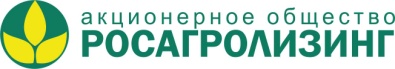 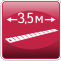 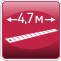 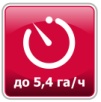 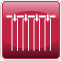 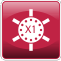 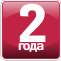 Качественные преимущества граблей роторных навесных Kolibri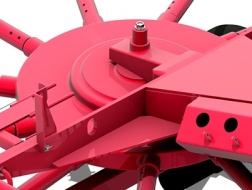 Долговечность машиныЗакрытый редуктор гарантирует качественную и длительную бесперебойную работу. Применение в нем консистентной смазки исключает её возможное подтекание, что повышает удобство эксплуатации и снижает сроки простоев по причине ремонта.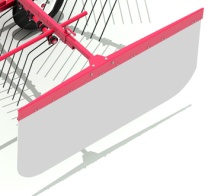 Возможность регулировать размер валкаРегулируемый отражатель формирует валок необходимой ширины, что позволяет работать с валками кормоуборочным агрегатам с различной шириной захвата подборщика.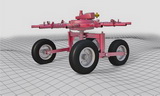 Сокращение потерь при сгребанииНаличие «тандем-каретки» позволяет копировать рельеф поля в разных плоскостях. Для этого её колеса максимально приближены к граблинам, что позволяет оперативно реагировать на изменение рельефа поля. Это особенно важно при работе на естественных сенокосах.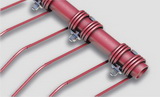 Чистое сгребаниеЧетыре сдвоенные граблины на каждой штанге Kolibri 471 (три сдвоенные граблины у Kolibri 350) гарантирует чистое сгребание и минимальные потери, а их конструкция обеспечивает быстрое и удобное снятие граблин при замене. Толщина поперечного сечения граблин – 9мм.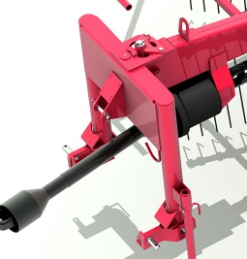 Удобство и безопасностьУдобство и безопасность транспортировки производится за счет установленной кассетницы для фиксирования съёмных граблин и складываемых защитных дуг. Удобная и надежная трехточечная навеска позволяет сократить время агрегатирования граблей с трактором. Техническое обслуживание Kolibri предельно упрощено и не требует специального инструмента и оборудования. В машине имеется всего три объекта смазки.Технические характеристикиТехнические характеристикиТехнические характеристикиМаркаГРН-350ГРН-471ТипнавесныенавесныеПроизводительность за 1 час основного времени, га/час, до4,25,4Ширина захвата конструктивная, м, до3,54,7Масса без запчастей и упаковки, не более, кг475±25690±35Габаритные размеры, мм, не более
– Длина
– Ширина
– Высота3835±50
3600±50
1300±504650±50
4050±50
1350±50Рабочая скорость, км/час, не более1212Число оборотов ВОМ трактора, об/мин540540Число оборотов роторов, об/ мин, до8066Потребляемая мощность, кВт, не более2230Ширина валка, м, не менее1,21,2